Étape 1 : vérification des connaissancesExercice 1 : Associez chaque exemple à un type de fiscalité :Exercice 2 : Complétez le tableau avec les mots de la banque :Banque de mots : Revenu de solidarité active (RSA) ; cotisations ; impôts ; assurance ; verticale ; pensions de retraites ; horizontale ; Couverture maladie universelle (CMU) ; assistance ; allocations chômage.Étape 2 : travail sur documentsDOCUMENT 1Montants moyens des prélèvements et prestations en 2018, en euros par unité de consommation1Champ : France métropolitaine, personnes vivant dans un ménage dont le revenu est positif ou nul et dont la personne de référence n’est pas étudiante.Source : d’après France, portrait social, INSEE Références, 2019.: Unité de consommation (UC) : les UC sont calculées de la façon suivante : 1 UC pour le premier adulte du ménage, 0,5 UC pour les autres personnes de 14 ans ou plus et 0,3 UC pour les enfants de moins de 14 ans.: Prime d’activité : prestation sociale visant à inciter les travailleurs (salariés ou non-salariés) aux ressources modestes, à exercer ou reprendre une activité professionnelle et à soutenir leur pouvoir d'achat. Il faut avoir plus de 18 ans pour prétendre à cette aide sociale.: La redistribution augmente le niveau de vie des 10 % les plus pauvres de 207,3 %.Questions : Donnez la signification précise des données de la première ligne du tableau.À l’aide des données du document, montrez que la redistribution des richesses contribue à réduire les inégalités.Comment interpréter la donnée entourée ?DOCUMENT 2Évolution des prestations de protection socialeLecture : En 2018, les prestations relatives au risque famille, qui s’élèvent à 56,1 milliards d’euros, sont en hausse de 1,3 % par rapport à 2017.Source : d’après la DREES (Direction de la Recherche, des Études, de l'Évaluation et desStatistiques), Comptes de la protection sociale, 2020.Donnez la signification précise des données entourées.Quelles sont les principales prestations versées aux ménages ? De quelle logique d’Etat-providence relèvent-elles principalement ?Utilisez certaines données du document pour montrer que les prestations relevant de la logique assistancielle progressent.DOCUMENT 3Surface desservie par les transports publics en France 
(hors Île-de-France, en km2)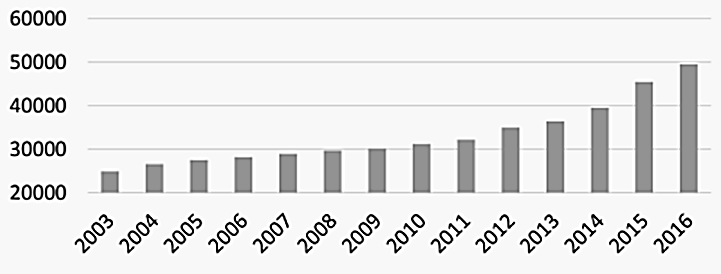 Source : d’après Union des Transports Publics et ferroviaires, « Habitudes de déplacements des Français en ville et perception des transports publics », Observatoire de la mobilité, 2018.À l’aide d’un calcul de votre choix, montrez que la surface desservie par les transports publics France a augmenté.À quel moyen d’action des pouvoirs publics ce document fait-il référence ? Donnez d’autres exemples permettant d’atteindre un objectif de justice sociale ?DOCUMENT 4Khaled Drider est délégué à la Direction des quartiers nord-est à Rennes. Il a été contacté par Antoine, handicapé, qui souhaitait obtenir un changement de nom sur son bail. Témoignage :« Après l’abandon du domicile familial par sa compagne qui était titulaire du bail, Antoine, très lourdement handicapé, souhaitait effectuer le changement de nom sur son bail, sans y parvenir. Désespéré, il a pris rendez-vous avec moi par téléphone, ne  pouvant se déplacer.Au cours de notre entretien, Antoine m’a expliqué tous les détails de sa situation. Il avait contacté l’agence immobilière pour effectuer le changement de titulaire du bail, mais cette dernière n’avait pas accédé à sa demande. L’agence lui avait expliqué que, compte tenu de son handicap, il devrait se tourner vers une structure adaptée, plus conforme à sa situation, plutôt que de rester dans son logement actuel.Se voyant dans une impasse, il m’a demandé si je pouvais intervenir. J’ai alors décidé de m’adresser par courrier à l’agence. Je leur ai expliqué que la situation d’Antoine justifiait un changement de nom sur le bail de ce logement qu’il occupait depuis plus d’un an et que, ne pas accéder à une telle demande, pourrait être constitutif d’une discrimination en raison de son handicap.Après l’envoi de mon courrier, Antoine a été contacté par l’agence qui a procédé au changement de nom de titulaire du bail. »Source : www.defenseurdesdroits.fr, 1er juin 2021.Quel est l’idée générale de ce document ?Qu’est-ce qu’une discrimination ? Connaissez-vous d’autres motifs de discrimination ?Comment les pouvoirs publics peuvent-ils lutter contre les discriminations ?Étape 3 : tâche finaleJe m’entraîne à la partie 3 de l’épreuve composéeÀ partir des documents de l’étape 2Sujet : À l’aide de vos connaissances et du dossier documentaire, vous montrerez que les pouvoirs publics peuvent contribuer à la justice sociale.Identifiez les mots-clés du sujet et les expliciter.Rédigez une introduction en bonne et due forme en respectant les étapes suivantes : présentation et annonce de plan (accroche et problématisation facultatives en EC3).Proposez une structure pertinente et y intégrer les documents du dossier documentaire (documents 1 à 4 de la seconde étape).Quelles inégalités sont compatibles avec les différentes dimensions de la justice sociale ?--L’action des pouvoirs publics en matière de justice sociale-- Fichier d’activitésFiscalité forfaitaire •• La flat tax de 30 % sur certains revenus du patrimoine comme les dividendes.Fiscalité proportionnelle •• Une redevance audiovisuelle qui finançait l’audiovisuel public.Fiscalité progressive •• La TVA par rapport au revenu.Fiscalité dégressive •• L’impôt sur le revenu en France.Protection socialeProtection socialeSystèmebismarckienbeveridgienPrincipeType de redistributionMode de financementExemplesDéciles de niveau de vie avant redistributionDéciles de niveau de vie avant redistributionEnsemble<D1>D9EnsembleNiveau de vie avant redistribution (A)3 29073 13026 240Prélèvements-130-16 810-3 420Financement de la protection sociale-120-5 440-1 520Impôts directs-10-11 370-1 900Prestations6 9601701 560Prestations familiales1 830100670Aides au logement1 95010320Prime d’activité2 et minima sociaux3 18060570Niveau de vie après redistribution (B)10 11056 49024 390Taux de redistribution3 (B-A)/A (en %)207,3-22,8-7,1Montants en milliards d’eurosMontants en milliards d’eurosMontants en milliards d’eurosMontants en milliards d’eurosMontants en milliards d’eurosÉvolution 2017-2018(en %)20142015201620172018Évolution 2017-2018(en %)Vieillesse-survie314,6320,1325,7331,3339,62,5Santé240,2245,1250,3255,7261,12,1Famille54,554,654,755,456,11,3Emploi42,743,344,244,344,30,1Pauvreté-exclusion sociale20,320,921,823,123,93,6Logement18,018,118,418,517,2-7,2Ensemble des prestations690,2702,2715,2728,2742,11,9